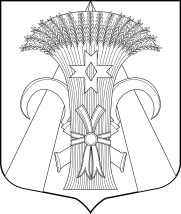 МУНИЦИПАЛЬНЫЙ СОВЕТ МУНИЦИПАЛЬНОГО ОБРАЗОВАНИЯПОСЕЛОК ШУШАРЫРЕШЕНИЕот 07 августа 2019 г.                                                                                                          № 25 Об освобождении от обязанностей члена   Избирательной комиссии внутригородского муниципального образования Санкт-Петербурга поселок Шушары с правом решающего  голоса до истечения срока полномочий В соответствии с  подпунктом «а» пункта 6 статьи 29, пунктами 7 и 8 статьи 22 Федерального закона от 12.06.2002 № 67-ФЗ «Об основных гарантиях избирательных прав и права на участие в референдуме граждан Российской Федерации», пунктом 8 статьи 11 Законом Санкт-Петербурга от 21.05.2014 № 303-46 «О выборах депутатов муниципальных советов внутригородских муниципальных образований Санкт-Петербурга» Муниципальный Совет РЕШИЛ:Освободить от обязанностей члена избирательной комиссии внутригородского муниципального образования Санкт-Петербурга поселок Шушары с правом решающего голоса до истечения срока полномочий Кузнецову  Марию Сергеевну, назначенную  в состав  Избирательной комиссии внутригородского муниципального образования       Санкт-Петербурга поселок Шушары  решением Муниципального Совета от 23 августа 2018 года № 17 по предложению Санкт-Петербургского регионального отделения Всероссийской политической партии «Единая Россия».Опубликовать настоящее решение в муниципальной газете «Муниципальный Вестник «Шушары» и разместить на официальном сайте: мошушары.рф.Настоящее решение вступает в силу со дня его принятия. Направить настоящее решение в Санкт-Петербургскую Избирательную комиссию и Избирательную комиссию внутригородского муниципального образования              Санкт-Петербурга поселок Шушары.Контроль за выполнением настоящего решения возложить на Главу муниципального образования – Председателя Муниципального Совета Тихомирова Р.В.Глава муниципального образования – Председатель Муниципального Совета			                          Р.В.Тихомиров